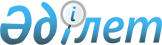 О внесении изменений и дополнений в решение городского маслихата от 23 декабря 2015 года № 46/352 "О городском бюджете на 2016-2018 годы"
					
			С истёкшим сроком
			
			
		
					Решение Балхашского городского маслихата Карагандинской области от 8 июня 2016 года № 3/28. Зарегистрировано Департаментом юстиции Карагандинской области 28 июня 2016 года № 3878. Прекращено действие в связи с истечением срока      В соответствии с Бюджетным кодексом Республики Казахстан от 4 декабря 2008 года, Законом Республики Казахстан от 23 января 2001 года "О местном государственном управлении и самоуправлении в Республике Казахстан" городской маслихат РЕШИЛ:

      1. Внести в решение городского маслихата от 23 декабря 2015 года № 46/352 "О городском бюджете на 2016-2018 годы" (зарегистрировано в Реестре государственной регистрации нормативных правовых актов за № 3610, опубликовано в информационно-правовой системе "Әділет" от 19 января 2016 года, в газетах "Балқаш өңірі" от 20 января 2016 года № 5 (12398), "Северное Прибалхашье" от 20 января 2016 года № 5-6 (1470)) следующие изменения и дополнения:

      1) пункт 1 изложить в новой редакции:

      "1. Утвердить городской бюджет на 2016-2018 годы согласно приложениям 1, 2 и 3 к настоящему решению, в том числе на 2016 год в следующих объемах:

      1) доходы – 6 106 661 тысяча тенге, в том числе по:

      налоговым поступлениям – 3 887 238 тысяч тенге;

      неналоговым поступлениям – 36 639 тысяч тенге;

      поступлениям от продажи основного капитала – 51 005 тысяч тенге;

      поступлениям трансфертов – 2 131 779 тысяч тенге;

      2) затраты – 6 128 941 тысяча тенге;

      3) чистое бюджетное кредитование – 0 тысяч тенге:

      бюджетные кредиты – 0 тысяч тенге;

      погашение бюджетных кредитов – 0 тысяч тенге;

      4) сальдо по операциям с финансовыми активами – минус 1000 тысяч тенге, в том числе:

      приобретение финансовых активов – 0 тысяч тенге;

      поступления от продажи финансовых активов государства – 1000 тысяч тенге;

      5) дефицит (профицит) бюджета – минус 21 280 тысяч тенге;

      6) финансирование дефицита (использование профицита) бюджета – 21 280 тысяч тенге:

      поступление займов – 0 тысяч тенге;

      погашение займов – 0 тысяч тенге;

      используемые остатки бюджетных средств – 21 280 тысяч тенге.";

       2) дополнить пунктом 14-5 следующего содержания:

      "14-5. Учесть, что в составе поступлений городского бюджета на 2016 год предусмотрены целевые текущие трансферты в сумме 6 201 тысяча тенге на развитие городов и сельских населенных пунктов в рамках Дорожной карты занятости 2020.";

      3) приложения приложения 1 и 5 к указанному решению изложить в новой редакции согласно приложениям 1  и 2 к настоящему решению.

      2. Настоящее решение вводится в действие с 1 января 2016 года.

 Городской бюджет на 2016 год Расходы по бюджетным программам, реализуемые в поселке Саяк на 2016 год
					© 2012. РГП на ПХВ «Институт законодательства и правовой информации Республики Казахстан» Министерства юстиции Республики Казахстан
				
      Председатель сессии 

С. Пшенбаев

      Секретарь городского маслихата 

К. Тейлянов
Приложение 1
 к решению городского маслихата
 от 08 июня 2016 года №3/28 Приложение 1
 к решению городского маслихата
 от 23 декабря 2015 года №46/352Категория

Категория

Категория

Категория

Сумма, (тысяч тенге)

Класс

Класс

Класс

Сумма, (тысяч тенге)

Подкласс

Подкласс

Сумма, (тысяч тенге)

Наименование

Сумма, (тысяч тенге)

I. Доходы 

6106661

1

Налоговые поступления

3887238

01

Подоходный налог

1331367

2

Индивидуальный подоходный налог

1331367

03

Социальный налог

937551

1

Социальный налог

937551

04

Hалоги на собственность

840631

1

Hалоги на имущество

610861

3

Земельный налог

73726

4

Hалог на транспортные средства

156000

5

Единый земельный налог

44

05

Внутренние налоги на товары, работы и услуги

747029

2

Акцизы

15746

3

Поступления за использование природных и других ресурсов

625732

4

Сборы за ведение предпринимательской и профессиональной деятельности

94795

5

Налог на игорный бизнес

10756

08

Обязательные платежи, взимаемые за совершение юридически значимых действий и (или) выдачу документов уполномоченными на то государственными органами или должностными лицами

30660

1

Государственная пошлина

30660

2

Неналоговые поступления

36639

01

Доходы от государственной собственности

31913

1

Поступления части чистого дохода государственных предприятий

84

5

Доходы от аренды имущества, находящегося в государственной собственности

31829

02

Поступления от реализации товаров (работ, услуг) государственными учреждениями, финансируемыми из государственного бюджета

101

1

Поступления от реализации товаров (работ, услуг) государственными учреждениями, финансируемыми из государственного бюджета

101

2

06

Прочие неналоговые поступления

4625

1

Прочие неналоговые поступления

4625

3

Поступления от продажи основного капитала

51005

03

Продажа земли и нематериальных активов

51005

1

Продажа земли

40212

2

Продажа нематериальных активов

10793

4

Поступления трансфертов 

2131779

02

Трансферты из вышестоящих органов государственного управления

2131779

2

Трансферты из областного бюджета

2131779

Функциональная группа

Функциональная группа

Функциональная группа

Функциональная группа

Функциональная группа

Сумма, (тысяч тенге)

Функциональная подгруппа

Функциональная подгруппа

Функциональная подгруппа

Функциональная подгруппа

Сумма, (тысяч тенге)

Администратор бюджетных программ

Администратор бюджетных программ

Администратор бюджетных программ

Сумма, (тысяч тенге)

Программа

Программа

Сумма, (тысяч тенге)

Сумма, (тысяч тенге)

Наименование

Сумма, (тысяч тенге)

II. Затраты

6 128 941

01

Государственные услуги общего характера

287 749

1

Представительные, исполнительные и другие органы, выполняющие общие функции государственного управления

165 025

112

Аппарат маслихата района (города областного значения)

21 431

001

Услуги по обеспечению деятельности маслихата района (города областного значения)

21 386

003

Капитальные расходы государственного органа 

45

122

Аппарат акима района (города областного значения)

110 898

001

Услуги по обеспечению деятельности акима района (города областного значения)

110 724

003

Капитальные расходы государственного органа 

174

123

Аппарат акима района в городе, города районного значения, поселка, села, сельского округа

32 696

001

Услуги по обеспечению деятельности акима района в городе, города районного значения, поселка, села, сельского округа

32 696

2

Финансовая деятельность

6 664

459

Отдел экономики и финансов района (города областного значения)

6 664

1

003

Проведение оценки имущества в целях налогообложения

3 164

010

Приватизация, управление коммунальным имуществом, постприватизационная деятельность и регулирование споров, связанных с этим

3 500

9

Прочие государственные услуги общего характера

116 060

454

Отдел предпринимательства и сельского хозяйства района (города областного значения)

24 092

001

Услуги по реализации государственной политики на местном уровне в области развития предпринимательства и сельского хозяйства

23 936

007

Капитальные расходы государственного органа 

156

458

Отдел жилищно-коммунального хозяйства, пассажирского транспорта и автомобильных дорог района (города областного значения)

36 789

458

001

Услуги по реализации государственной политики на местном уровне в области жилищно-коммунального хозяйства, пассажирского транспорта и автомобильных дорог

36 789

459

Отдел экономики и финансов района (города областного значения)

30 375

001

Услуги по реализации государственной политики в области формирования и развития экономической политики, государственного планирования, исполнения бюджета и управления коммунальной собственностью района (города областного значения)

30 230

015

Капитальные расходы государственного органа

145

486

Отдел земельных отношений, архитектуры и градостроительства района (города областного значения)

24 804

001

Услуги по реализации государственной политики в области регулирования земельных отношений, архитектуры и градостроительства на местном уровне

24 804

02

Оборона

11 189

1

Военные нужды

11 028

122

Аппарат акима района (города областного значения)

11 028

005

Мероприятия в рамках исполнения всеобщей воинской обязанности

11 028

2

Организация работы по чрезвычайным ситуациям

161

122

Аппарат акима района (города областного значения)

161

007

Мероприятия по профилактике и тушению степных пожаров районного (городского) масштаба, а также пожаров в населенных пунктах, в которых не созданы органы государственной противопожарной службы

161

03

Общественный порядок, безопасность, правовая, судебная, уголовно-исполнительная деятельность

19 015

9

Прочие услуги в области общественного порядка и безопасности

19 015

458

Отдел жилищно-коммунального хозяйства, пассажирского транспорта и автомобильных дорог района (города областного значения)

19 015

021

Обеспечение безопасности дорожного движения в населенных пунктах

19 015

04

Образование

3 742 807

1

Дошкольное воспитание и обучение

876 662

464

Отдел образования района (города областного значения)

876 662

040

Реализация государственного образовательного заказа в дошкольных организациях образования

876 662

2

Начальное, основное среднее и общее среднее образование

2 737 799

464

Отдел образования района (города областного значения)

2 709 695

003

Общеобразовательное обучение

2 467 602

006

Дополнительное образование для детей 

242 093

465

Отдел физической культуры и спорта района (города областного значения)

28 104

017

Дополнительное образование для детей и юношества по спорту

28 104

9

Прочие услуги в области образования

128 346

464

Отдел образования района (города областного значения)

128 346

001

Услуги по реализации государственной политики на местном уровне в области образования

27 001

005

Приобретение и доставка учебников, учебно-методических комплексов для государственных учреждений образования района (города областного значения)

48 494

007

Проведение школьных олимпиад, внешкольных мероприятий и конкурсов районного (городского) масштаба

1 000

012

Капитальные расходы государственного органа

78

015

Ежемесячная выплата денежных средств опекунам (попечителям) на содержание ребенка-сироты (детей-сирот), и ребенка (детей), оставшегося без попечения родителей

40 478

022

Выплата единовременных денежных средств казахстанским гражданам, усыновившим (удочерившим) ребенка (детей)-сироту и ребенка (детей), оставшегося без попечения родителей 

1 276

067

Капитальные расходы подведомственных государственных учреждений и организаций

10 019

06

Социальная помощь и социальное обеспечение

290 164

1

Социальное обеспечение

9 731

451

Отдел занятости и социальных программ района (города областного значения)

2 602

005

Государственная адресная социальная помощь

549

016

Государственные пособия на детей до 18 лет

2 053

464

Отдел образования района (города областного значения)

7 129

030

Содержание ребенка (детей), переданного патронатным воспитателям

7 129

2

Социальная помощь

205 568

123

Аппарат акима района в городе, города районного значения, поселка, села, сельского округа

2 257

003

Оказание социальной помощи нуждающимся гражданам на дому

2 257

451

Отдел занятости и социальных программ района (города областного значения)

194 071

002

Программа занятости

25 716

006

Оказание жилищной помощи 

10 634

007

Социальная помощь отдельным категориям нуждающихся граждан по решениям местных представительных органов

71 173

010

Материальное обеспечение детей-инвалидов, воспитывающихся и обучающихся на дому

1 612

014

Оказание социальной помощи нуждающимся гражданам на дому

55 787

017

Обеспечение нуждающихся инвалидов обязательными гигиеническими средствами и предоставление услуг специалистами жестового языка, индивидуальными помощниками в соответствии с индивидуальной программой реабилитации инвалида

27 093

023

Обеспечение деятельности центров занятости населения

2 056

464

Отдел образования района (города областного значения)

9 240

008

Социальная поддержка обучающихся и воспитанников организаций образования очной формы обучения в виде льготного проезда на общественном транспорте (кроме такси) по решению местных представительных органов

9 240

9

Прочие услуги в области социальной помощи и социального обеспечения

74 865

451

Отдел занятости и социальных программ района (города областного значения)

74 865

001

Услуги по реализации государственной политики на местном уровне в области обеспечения занятости и реализации социальных программ для населения

38 272

011

Оплата услуг по зачислению, выплате и доставке пособий и других социальных выплат

1 515

021

Капитальные расходы государственного органа 

156

050

Реализация Плана мероприятий по обеспечению прав и улучшению качества жизни инвалидов в Республике Казахстан на 2012 – 2018 годы

13 481

054

Размещение государственного социального заказа в неправительственном секторе

21 366

067

Капитальные расходы подведомственных государственных учреждений и организаций

75

07

Жилищно-коммунальное хозяйство

194 745

1

Жилищное хозяйство

80 367

123

Аппарат акима района в городе, города районного значения, поселка, села, сельского округа

4 972

027

Ремонт и благоустройство объектов в рамках развития городов и сельских населенных пунктов по Дорожной карте занятости 2020

4 972

458

Отдел жилищно-коммунального хозяйства, пассажирского транспорта и автомобильных дорог района (города областного значения)

9 597

003

Организация сохранения государственного жилищного фонда

1 933

049

Проведение энергетического аудита многоквартирных жилых домов 

7 664

464

Отдел образования района (города областного значения)

1 229

026

Ремонт объектов в рамках развития городов и сельских населенных пунктов по Дорожной карте занятости 2020

1 229

467

Отдел строительства района (города областного значения)

40 000

003

Проектирование и (или) строительство, реконструкция жилья коммунального жилищного фонда

40 000

479

Отдел жилищной инспекции района (города областного значения)

24 569

001

Услуги по реализации государственной политики на местном уровне в области жилищного фонда

22 342

005

Капитальные расходы государственного органа 

2 227

2

Коммунальное хозяйство

500

458

Отдел жилищно-коммунального хозяйства, пассажирского транспорта и автомобильных дорог района (города областного значения)

500

011

Обеспечение бесперебойного теплоснабжения малых городов

500

3

Благоустройство населенных пунктов

113 878

458

Отдел жилищно-коммунального хозяйства, пассажирского транспорта и автомобильных дорог района (города областного значения)

113 878

015

Освещение улиц в населенных пунктах

40 000

016

Обеспечение санитарии населенных пунктов

7 488

017

Содержание мест захоронений и захоронение безродных

1 035

018

Благоустройство и озеленение населенных пунктов

65 355

08

Культура, спорт, туризм и информационное пространство

380 854

1

Деятельность в области культуры

86 970

123

Аппарат акима района в городе, города районного значения, поселка, села, сельского округа

12 449

006

Поддержка культурно-досуговой работы на местном уровне

12 449

455

Отдел культуры и развития языков района (города областного значения)

74 521

003

Поддержка культурно-досуговой работы

74 521

2

Спорт

134 483

465

Отдел физической культуры и спорта района (города областного значения)

134 483

001

Услуги по реализации государственной политики на местном уровне в сфере физической культуры и спорта

10 024

004

Капитальные расходы государственного органа 

428

005

Развитие массового спорта и национальных видов спорта

114 966

006

Проведение спортивных соревнований на районном (города областного значения) уровне

4 514

007

Подготовка и участие членов сборных команд района (города областного значения) по различным видам спорта на областных спортивных соревнованиях

4 061

032

Капитальные расходы подведомственных государственных учреждений и организаций

490

3

Информационное пространство

105 751

455

Отдел культуры и развития языков района (города областного значения)

72 451

006

Функционирование районных (городских) библиотек

57 078

007

Развитие государственного языка и других языков народа Казахстана

15 373

456

Отдел внутренней политики района (города областного значения)

33 300

002

Услуги по проведению государственной информационной политики

33 300

9

Прочие услуги по организации культуры, спорта, туризма и информационного пространства

53 650

455

Отдел культуры и развития языков района (города областного значения)

17 010

001

Услуги по реализации государственной политики на местном уровне в области развития языков и культуры

12 210

010

Капитальные расходы государственного органа 

62

032

Капитальные расходы подведомственных государственных учреждений и организаций

4 738

456

Отдел внутренней политики района (города областного значения)

36 640

001

Услуги по реализации государственной политики на местном уровне в области информации, укрепления государственности и формирования социального оптимизма граждан

13 243

003

Реализация мероприятий в сфере молодежной политики

23 109

006

Капитальные расходы государственного органа 

96

032

Капитальные расходы подведомственных государственных учреждений и организаций

192

10

Сельское, водное, лесное, рыбное хозяйство, особо охраняемые природные территории, охрана окружающей среды и животного мира, земельные отношения

26 356

1

Сельское хозяйство

21 255

473

Отдел ветеринарии района (города областного значения)

21 255

001

Услуги по реализации государственной политики на местном уровне в сфере ветеринарии 

12 459

003

Капитальные расходы государственного органа 

44

005

Обеспечение функционирования скотомогильников (биотермических ям) 

2 017

007

Организация отлова и уничтожения бродячих собак и кошек

6 001

008

Возмещение владельцам стоимости изымаемых и уничтожаемых больных животных, продуктов и сырья животного происхождения

92

010

Проведение мероприятий по идентификации сельскохозяйственных животных 

642

9

Прочие услуги в области сельского, водного, лесного, рыбного хозяйства, охраны окружающей среды и земельных отношений

5 101

473

Отдел ветеринарии района (города областного значения)

5 101

011

Проведение противоэпизоотических мероприятий

5 101

11

Промышленность, архитектурная, градостроительная и строительная деятельность

11 052

2

Архитектурная, градостроительная и строительная деятельность

11 052

467

Отдел строительства района (города областного значения)

11 052

001

Услуги по реализации государственной политики на местном уровне в области строительства

10 984

017

Капитальные расходы государственного органа 

68

12

Транспорт и коммуникации

286 868

12

1

Автомобильный транспорт

282 735

458

Отдел жилищно-коммунального хозяйства, пассажирского транспорта и автомобильных дорог района (города областного значения)

282 735

022

Развитие транспортной инфраструктуры

1 397

023

Обеспечение функционирования автомобильных дорог

281 338

9

Прочие услуги в сфере транспорта и коммуникаций

4 133

458

Отдел жилищно-коммунального хозяйства, пассажирского транспорта и автомобильных дорог района (города областного значения)

4 133

037

Субсидирование пассажирских перевозок по социально значимым городским (сельским), пригородным и внутрирайонным сообщениям

4 133

13

Прочие

3 000

9

Прочие

3 000

459

Отдел экономики и финансов района (города областного значения)

3 000

012

Резерв местного исполнительного органа района (города областного значения) 

3 000

14

Обслуживание долга

163

1

Обслуживание долга

163

459

Отдел экономики и финансов района (города областного значения)

163

021

Обслуживание долга местных исполнительных органов по выплате вознаграждений и иных платежей по займам из областного бюджета

163

15

Трансферты

874 979

1

Трансферты

874 979

459

Отдел экономики и финансов района (города областного значения)

874 979

006

Возврат неиспользованных (недоиспользованных) целевых трансфертов

827

007

Бюджетные изъятия

872 245

051

Трансферты органам местного самоуправления

1 907

Ш. Чистое бюджетное кредитование

0

Бюджетные кредиты

Погашение бюджетных кредитов

0

IV. Сальдо по операциям с финансовыми активами

-1 000

Приобретения финансовых активов

0

Поступления от продажи финансовых активов государства

1 000

V. Дефицит (профицит) бюджета

-21 280

VI. Финансирование дефицита (использование профицита) бюджета

21 280

Поступление займов

0

Погашение займов

0

Категория

Категория

Категория

Категория

Сумма, (тысяч тенге)

Класс

Класс

Класс

Сумма, (тысяч тенге)

Подкласс

Подкласс

Сумма, (тысяч тенге)

Наименование

Сумма, (тысяч тенге)

8

Используемые остатки бюджетных средств

21280

01

Остатки бюджетных средств

21280

1

Свободные остатки бюджетных средств

21280

Приложение 2
к решению городского маслихата
от 08 июня 2016 года № 3/28 Приложение 5
к решению городского маслихата
от 23 декабря 2015 года № 46/352Функциональная группа

Функциональная группа

Функциональная группа

Функциональная группа

Функциональная группа

Сумма,

(тысяч тенге)

Функциональная подгруппа

Функциональная подгруппа

Функциональная подгруппа

Функциональная подгруппа

Сумма,

(тысяч тенге)

Администратор бюджетных программ

Администратор бюджетных программ

Администратор бюджетных программ

Сумма,

(тысяч тенге)

Программа

Программа

Сумма,

(тысяч тенге)

Сумма,

(тысяч тенге)

Наименование

Сумма,

(тысяч тенге)

Всего

31712

01

Государственные услуги общего характера

17902

1

Представительные, исполнительные и другие органы, выполняющие общие функции государственного управления

17902

123

Аппарат акима района в городе, города районного значения, поселка, села, сельского округа

17 902

001

Услуги по обеспечению деятельности акима района в городе, города районного значения, поселка, села, сельского округа

17 902

06

Социальная помощь и социальное обеспечение

875

2

Социальная помощь

875

123

Аппарат акима района в городе, города районного значения, поселка, села, сельского округа

875

003

Оказание социальной помощи нуждающимся гражданам на дому

875

07

Жилищно-коммунальное хозяйство

4972

1

Жилищное хозяйство

4972

123

Аппарат акима района в городе, города районного значения, поселка, села, сельского округа

4 972

027

Ремонт и благоустройство объектов в рамках развития городов и сельских населенных пунктов по Дорожной карте занятости 2020

4 972

08

Культура, спорт, туризм и информационное пространство

7963

1

Деятельность в области культуры

7963

123

Аппарат акима района в городе, города районного значения, поселка, села, сельского округа

7963

006

Поддержка культурно-досуговой работы на местном уровне

7 963

